Администрация Дзержинского сельсовета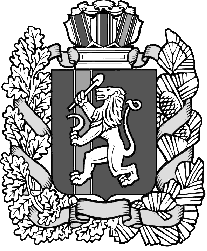 Дзержинского района Красноярского краяПОСТАНОВЛЕНИЕс. Дзержинское27.06.2013	       № 80-пОб утверждении Положения о проверке достоверности и полноты сведений, представляемых лицом, поступающим на должность руководителя муниципального учреждения, а также руководителя муниципального учрежденияНа основании части 4 статьи 275 Трудового кодекса Российской Федерации, статьи 8 Федерального закона от 25.12.2008 № 273-ФЗ «О противодействии коррупции», Федерального закона от 29.12.2012 № 280-ФЗ «О снесении изменений в отдельные законодательные акты Российской Федерации в части создания прозрачного механизма оплаты труда руководителей государственных (муниципальных) учреждений и представления руководителями этих учреждений сведений о доходах, об имуществе и обязательствах имущественного характера», постановления администрации Дзержинского сельсовета от 17.06.2013 №71-п «Об утверждении Порядка представления гражданами, претендующими на замещение  должностей руководителей муниципальных учреждений  Дзержинского сельсовета и руководителями муниципальных учреждений Дзержинского сельсовета, учредителем которых является администрация Дзержинского сельсовета, сведений о доходах, об имуществе и обязательствах имущественного характера а также о доходах, об имуществе и обязательствах имущественного характера своих супруги (супруга) и несовершеннолетних детей» и в соответствии  со  ст. 29.3 Устава сельсовета, ПОСТАНОВЛЯЮ:         1. Утвердить Положение о проверке достоверности и полноты сведений, представляемых лицом, поступающим на должность руководителя муниципального учреждения, а также руководителем муниципального учреждения согласно приложению.         2. Контроль за выполнением настоящего постановления оставляю за собой.          3. Опубликовать постановление в районной газете «Дзержинец» и  разместить на официальном сайте администрации Дзержинского района.          4. Постановление вступает в силу в день, следующий за днем  его официального опубликования.Глава администрации сельсовета                                                       А. И. Сонич                                                                                              Приложение к                                                                                  постановлению администрации                                                                                   Дзержинского сельсовета                                                                                  от 27.06. 2013 г. №  80-пПоложениео проверке достоверности и полноты сведений, представляемых лицом, поступающим на должность руководителя муниципального учреждения, а также руководителем муниципального учреждения.        1. Настоящим Положением о проверке достоверности и полноты сведений, представляемых лицом, поступающим на должность руководителя муниципального учреждения, и руководителем муниципального учреждения  Дзержинского сельсовета (далее – Положение) определяется порядок осуществления проверки достоверности и полноты сведений о доходах, об имуществе и обязательствах имущественного характера, представляемых в соответствии с частью 4 статьи 275 Трудового кодекса Российской Федерации, статьёй 8 Федерального закона от 25.12.2008 № 273-ФЗ «О противодействии коррупции», Федеральным законом от 29.12.2012 № 280-ФЗ «О внесении изменений в отдельные законодательные акты Российской Федерации в части создания прозрачного механизма оплаты труда руководителей государственных (муниципальных) учреждений и представления руководителями этих учреждений сведений о доходах, об имуществе и обязательствах имущественного характера», постановления администрации Дзержинского сельсовета от 14.06.2013 № 71-п «Об утверждении Порядка представления гражданами, претендующими на замещение  должностей руководителей муниципальных учреждений  Дзержинского сельсовета и руководителями муниципальных учреждений Дзержинского сельсовета, учредителем которых является администрация Дзержинского сельсовета, сведений о доходах, об имуществе и обязательствах имущественного характера а также о доходах, об имуществе и обязательствах имущественного характера своих супруги (супруга) и несовершеннолетних детей»,  (далее – проверка).        2. Проверка осуществляется по решению учредителя муниципального учреждения или лица, которому такие полномочия предоставлены учредителем.        3. Организацию и проведение проверки осуществляет специалист 2 категории по кадрам и архиву.       4. Специалист 2 категории по кадрам и архиву осуществляет проверку:а) достоверности и полноты сведений о доходах, об имуществе и обязательствах имущественного характера, представляемых лицом при поступлении на должность руководителя муниципального учреждения;б) достоверности и полноты сведений о доходах, об имуществе и обязательствах имущественного характера, представляемых руководителем муниципального учреждения.      5. Основанием для осуществления проверки является письменно оформленная информация о предоставлении лицом, поступающим на должность руководителя муниципального учреждения, а также руководителем муниципального учреждения недостоверных или неполных сведений, которые должны представляться им в соответствии с установленными требованиями:а) правоохранительными органами, иными государственными органами, органами местного самоуправления и их должностными лицами;б) специалистом 2 категории по кадрам и архиву ответственными за работу по профилактике коррупционных и иных правонарушений;в) постоянно действующими руководящими органами политических партий и зарегистрированных в соответствии с законом иных общероссийских общественных объединений, не являющихся политическими партиями;г) общероссийскими, региональными, муниципальными средствами массовой информации.      6. Информация анонимного характера не может служить основанием для проверки.      7. Проверка осуществляется в срок, не превышающий 60 дней со дня принятия решения о её проведении. Срок проверки может быть продлен до 90 дней учредителем муниципального учреждения или лицом, которому такие полномочия предоставлены учредителем.      8. Кадровые службы осуществляют проверку:а) самостоятельно;б) путём направления запроса в органы, осуществляющие оперативно-розыскную деятельность.      9. При осуществлении проверки, предусмотренной абзацем вторым пункта 8 Положения, кадровая служба вправе:а) проводить беседу с лицом, поступающим на должность руководителя муниципального учреждения, а также руководителем муниципального учреждения;б) изучать представленные лицом, поступающим на должность руководителя муниципального учреждения, а также руководителем муниципального учреждения, сведения о доходах, об имуществе и обязательствах имущественного характера и дополнительные материалы;в) получать от лица, поступающего на должность руководителя муниципального учреждения, а также руководителя муниципального учреждения пояснения по представленным им сведениям о доходах, об имуществе и обязательствах имущественного характера и материалам;г) направлять в установленном порядке запрос (кроме запросов, касающихся осуществления оперативно-розыскной деятельности или её результатов) в органы прокуратуры Российской Федерации, иные федеральные государственные органы, государственные органы субъектов Российской Федерации, территориальные органы федеральных государственных органов, органы местного самоуправления, на предприятия, в учреждения, организации и общественные объединения об имеющихся у них сведениях: о доходах, об имуществе и обязательствах имущественного характера лица, поступающего на должность руководителя муниципального учреждения, а также руководителя муниципального учреждения, его супруги (супруга) и несовершеннолетних детей; о достоверности и полноте сведений;д) наводить справки у физических лиц и получать от них информацию с их согласия;е) осуществлять анализ сведений, представленных лицом, поступающим на должность руководителя муниципального учреждения, а также руководителем муниципального учреждения в соответствии с законодательством Российской Федерации о противодействии коррупции.       10. В запросе, предусмотренном подпунктом «г» пункта 9 Положения, указываются:а) фамилия, имя, отчество руководителя государственного органа или организации, в которые направляется запрос;б) нормативный правовой акт, на основании которого направляется запрос;в) фамилия, имя, отчество, дата и место рождения, место регистрации, жительства и (или) пребывания, должность и место работы (службы) лица, поступающего на должность руководителя муниципального учреждения, или руководителя муниципального учреждения, его супруги (супруга) и несовершеннолетних детей, сведения о доходах, об имуществе и обязательствах имущественного характера которых проверяются, лица, поступающего на работу на должность руководителя муниципального учреждения, или руководителя муниципального учреждения, представившего сведения в соответствии с нормативными правовыми актами Российской Федерации, Красноярского края, муниципальными правовыми актами  органов местного самоуправления Дзержинского района, полнота и достоверность которых проверяются; содержание и объём сведений, подлежащих проверке;г) срок представления запрашиваемых сведений;д) фамилия, инициалы и номер телефона учредителя муниципального учреждения или лица, которому такие полномочия предоставлены учредителем, направившим запрос;е) другие необходимые сведения.      11. Запросы о проведении оперативно-розыскных мероприятий направляются учредителем муниципального учреждения или лицом, которому такие полномочия предоставлены учредителем. Указанные запросы исполняются федеральными органами исполнительной власти, уполномоченными на осуществление оперативно-розыскной деятельности, и их территориальными органами, в том числе путём взаимодействия в установленном порядке с правоохранительными органами и специальными службами иностранных государств.При проведении оперативно-розыскных мероприятий по запросам не могут осуществляться действия, указанные в пунктах 8-11 части 1 статьи 6 Федерального закона «Об оперативно-розыскной деятельности».      12. Государственные органы (включая федеральные органы исполнительной власти, уполномоченные на осуществление оперативно-розыскной деятельности, и их территориальные органы) и организации, их должностные лица обязаны исполнить запрос в срок, указанный в нём. При этом срок исполнения запроса не должен превышать 30 дней со дня его поступления в соответствующий государственный орган или организацию. В исключительных случаях срок исполнения запроса может быть продлен до 60 дней с согласия учредителя муниципального учреждения или лица, которому такие полномочия предоставлены учредителем.       13. Учредитель муниципального учреждения или лицо, которому такие полномочия предоставлены учредителем, обеспечивает:а) уведомление в письменной форме руководителя муниципального учреждения о начале в отношении его проверки и разъяснение ему содержания подпункта «б» настоящего пункта - в течение двух рабочих дней со дня получения соответствующего решения;б) проведение в случае обращения руководителя муниципального учреждения беседы с ним, в ходе которой он должен быть проинформирован о том, какие сведения, представляемые им в соответствии с Положением подлежат проверке, - в течение семи рабочих дней со дня обращения руководителя муниципального учреждения, а при наличии уважительной причины - в срок, согласованный с руководителем муниципального учреждения.       14. По окончании проверки учредитель муниципального учреждения или лицо, которому такие полномочия предоставлены учредителем, обязан ознакомить руководителя муниципального учреждения с результатами проверки.       15. Руководитель муниципального учреждения вправе:а) давать пояснения в письменной форме в ходе проверки; а также по результатам проверки;б) представлять дополнительные материалы и давать по ним пояснения в письменной форме;в) обращаться к учредителю или лицу, которому такие полномочия предоставлены учредителем с подлежащим удовлетворению ходатайством о проведении с ним беседы по вопросам, указанным в подпункте «б» пункта 13 Положения.      16. Пояснения, указанные в пункте 15 Положения, приобщаются к материалам проверки.      17. На период проведения проверки руководитель муниципального учреждения может быть отстранен от занимаемой должности на срок, не превышающий 60 дней со дня принятия решения о её проведении. Указанный срок может быть продлен до 90 дней лицом, принявшим решение о проведении проверки.На период отстранения руководителя муниципального учреждения от занимаемой должности за ним сохраняется заработная плата.      18. По результатам проверки учредитель муниципального учреждения или лицо, которому такие полномочия предоставлены учредителем, принимает одно из следующих решений:а) о назначении лица, поступающего на должность руководителя муниципального учреждения, на должность руководителя;б) об отказе лицу, поступающему на должность руководителя муниципального учреждения, в назначении на должность руководителя;в) об отсутствии оснований для применения к руководителю муниципального учреждения мер юридической ответственности;г) о применении к руководителю муниципального учреждения мер юридической ответственности.       19. При установлении в ходе проверки обстоятельств, свидетельствующих о наличии признаков преступления или административного правонарушения, материалы об этом представляются в государственные органы в соответствии с их компетенцией.       20. Подлинники справок о доходах, об имуществе и обязательствах имущественного характера, поступивших к учредителю муниципального учреждения или лицу, которому такие полномочия предоставлены учредителем приобщаются к личным делам.       21. Материалы проверки хранятся у учредителя муниципального учреждения или лица, которому такие полномочия предоставлены учредителем.СОГЛАСОВАНИЕ Проект  Постановления Дзержинского сельсовета Кто готовит постановление:  специалист 2 категории по кадрам и архиву Хярк О.Н. «Об утверждении Положения о проверке достоверности и полноты сведений, представляемых лицом, поступающим на должность руководителя муниципального учреждения, а также руководителя муниципального учреждения»Фамилия, инициалы, визирующего проектЗанимаемая должностьЗамечания, дата и подписьМахров Д.В. Специалист первой категории по правовым вопросамСонич А. И. Глава администрации Дзержинского сельсовета